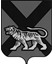 ТЕРРИТОРИАЛЬНАЯ ИЗБИРАТЕЛЬНАЯ КОМИССИЯГОРОДА  ДАЛЬНЕРЕЧЕНСКАРЕШЕНИЕВ соответствии со статьями 24, 25, 26, 61 Федерального закона «Об основных гарантиях избирательных прав и права на участие в референдуме граждан Российской Федерации», статьями 27, 28, 29, 72 Избирательного кодекса Приморского края, территориальная избирательная комиссия города ДальнереченскаРЕШИЛА:1. Установить, что фотография кандидатов в депутаты Думы Дальнереченского городского округа седьмого созыва, зарегистрированных по одномандатному избирательному округу с № 6,  размещаемая на информационном стенде в помещениях для голосования либо непосредственно перед указанными помещениями при проведении выборов дополнительных выборах депутата Думы Дальнереченского городского округа седьмого созыва по одномандатному избирательному округу № 6, назначенных на 19 сентября 2021 года, представляется зарегистрированными кандидатами в территориальную избирательную комиссию города Дальнереченска не позднее 18 августа 2021 года. Требования, предъявляемые к фотографии:Формат 9х12 см, расширение jpeg, png;изображение вертикальное, чёткое, не сканированное, цветное, контрастное;фотография представляется в бумажном виде в количестве двух штук и электронном виде на электронном носителе.2. Разместить настоящее решение на официальном сайте Дальнереченского городского округа в разделе «Территориальная избирательная комиссия» в информационно-телекоммуникационной сети «Интернет».Председатель комиссии				     			М.В. БеловаСекретарь комиссии							   	 С.Н. Газдик29.07.2021г. Дальнереченск№ 54/8